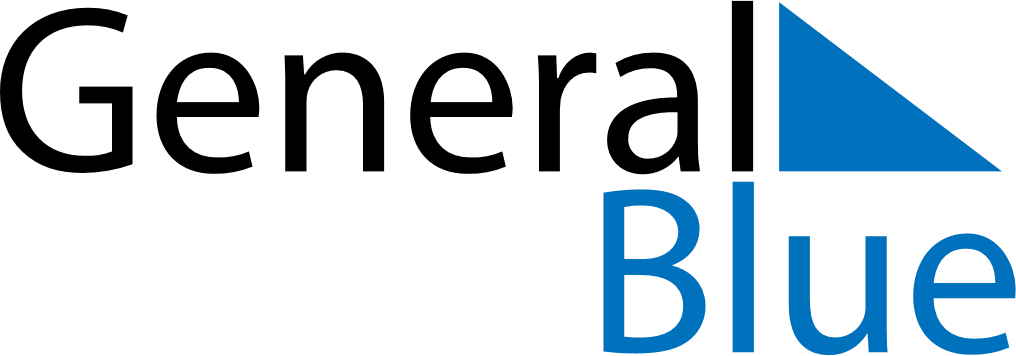 June 2023June 2023June 2023HaitiHaitiMONTUEWEDTHUFRISATSUN1234567891011Corpus Christi12131415161718192021222324252627282930